P E N G U M U M A N PENYEDIANomor : Un.03/KS.01.7/1206/2015 Tanggal : 07 April 2015 	Diberitahukan bahwa untuk memenuhi kebutuhan Pengadaan Komputer, Printer, Laptop, dan Kamera untuk Fakultas Sains dan Teknologi UIN Maulana Malik Ibrahim Malang Tahun Anggaran 2015, maka Pejabat Pengadaan Fakultas Sains dan Teknologi setelah melakukan berbagai tahapan pemilihan penyedia dalam pengadaan langsung tersebut, memberitahukan bahwa :Pekerjaan	: Pengadaan Komputer, Printer, Laptop, dan Kamera untuk Fakultas Sains dan Teknologi UIN Maulana Malik Ibrahim Malang Tahun Anggaran 2015Sumber Dana	: DIPA Badan Layanan Umum Petikan UIN Maulana Malik Ibrahim Malang Tahun Anggaran 2015  tanggal 14 Nopember 2014 Nomor : DIPA-025.04.2.423812/2015 untuk Mata Anggaran Kegiatan 2132.996.001.012.C.537112 dan 2132.997.001.011.D.537112HPS	: Rp. 75.500.000,- (Tujuh Puluh Lima Juta Lima Ratus Ribu Rupiah), sudah termasuk pajakPenyedia	: CV. KRAJANAlamat	:  Pucung Kidul RT 03 RW 01, kel. Pucung Kidul, kec. Boyolangu, TulungagungNPWP 	:  66.057.871.7-629.000 Tanggal Penawaran	: 04 April 2015Harga Penawaran	: Rp. 75.541.180,- (Tujuh Puluh Lima Juta Lima Ratus Empat Puluh Satu Ribu Seratus Delapan Puluh Rupiah), sudah termasuk pajakHarga Negosiasi	: Rp. 74.444.000,- (Tujuh Puluh Empat Juta Empat Ratus Empat Puluh Empat Ribu Rupiah), sudah termasuk pajak.Pelaksanaan Pekerjaan		: Mulai tanggal 8 April 2015 s.d. 30 April 2015 atau 23 (dua puluh tiga) hari kalender sejak diterbitkannya Surat Perintah Kerja (SPK) Demikian, atas perhatiannya diucapkan terima kasih.Pejabat Pengadaan Fakultas Sains dan Teknologi,Desi Anugrah, SENIP 19771103 200901 2 002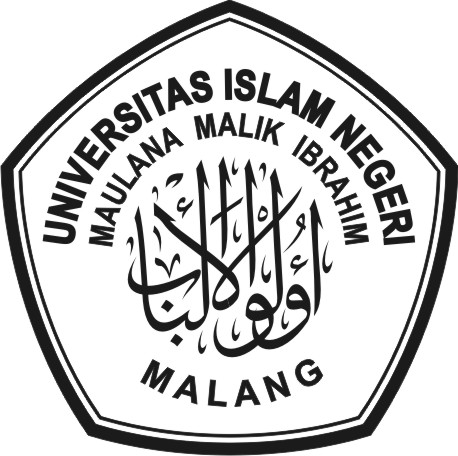 KEMENTERIAN AGAMAUNIVERSITAS ISLAM NEGERI MAULANA MALIK IBRAHIM MALANGJl. Gajayana No. 50 Telp. (0341) 551354, Fax. 572533 Malang Website: www.uin-malang.ac.id